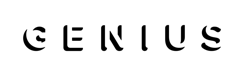 January 22, 2021*Featured on homepage*https://genius.com/videos/Saweetie-breaks-down-the-meaning-of-back-to-the-streetsYouTube: https://www.youtube.com/watch?v=lvX-7p9zTkM&feature=youtu.be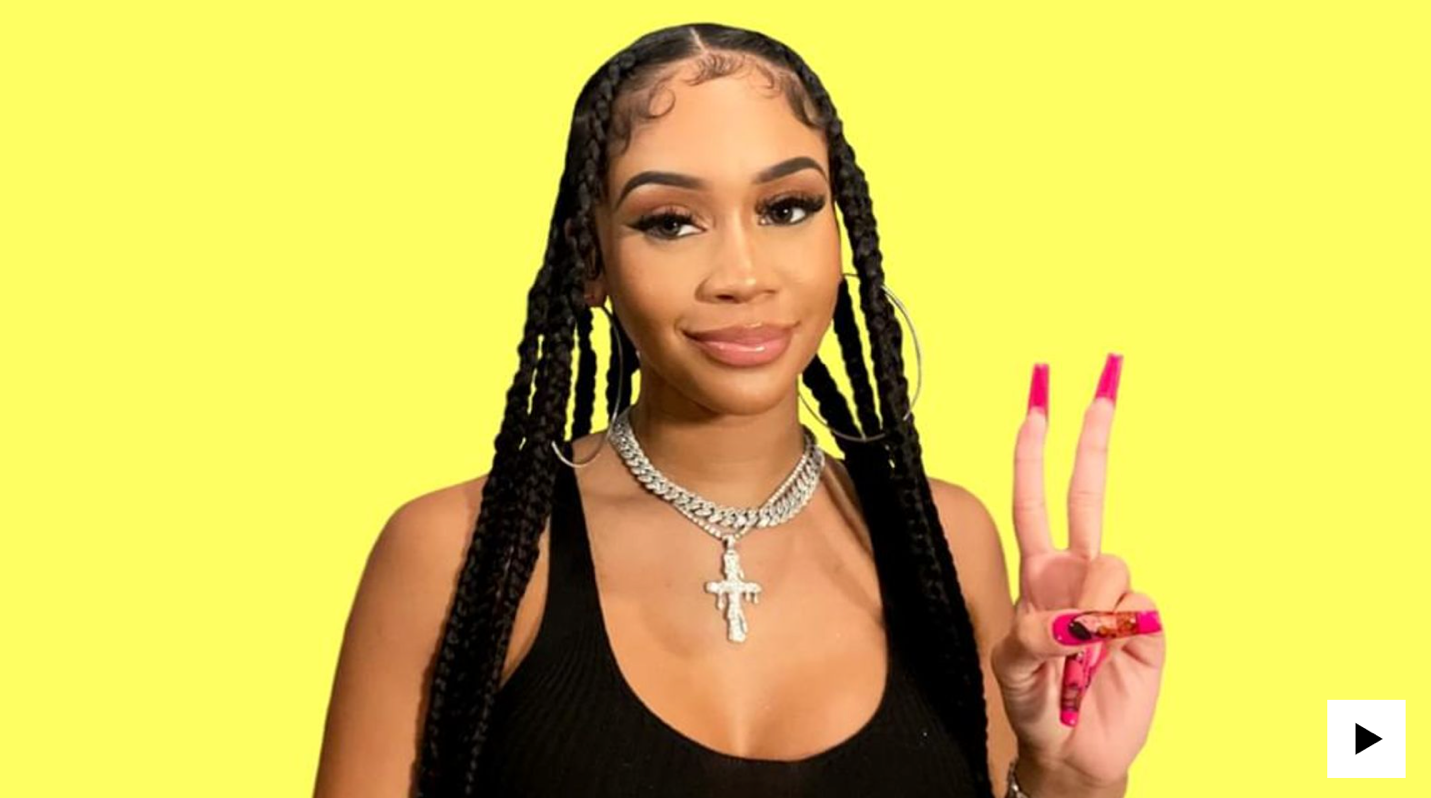 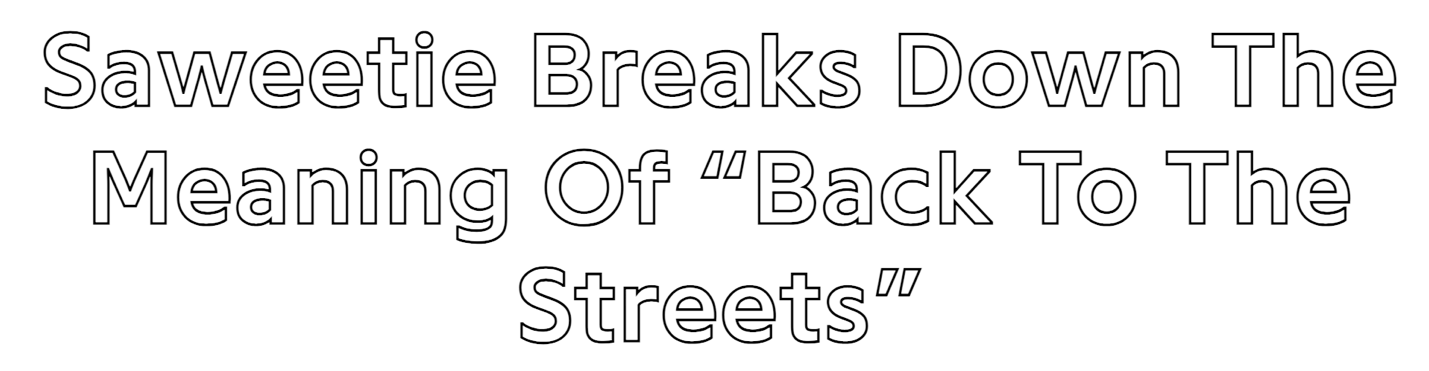 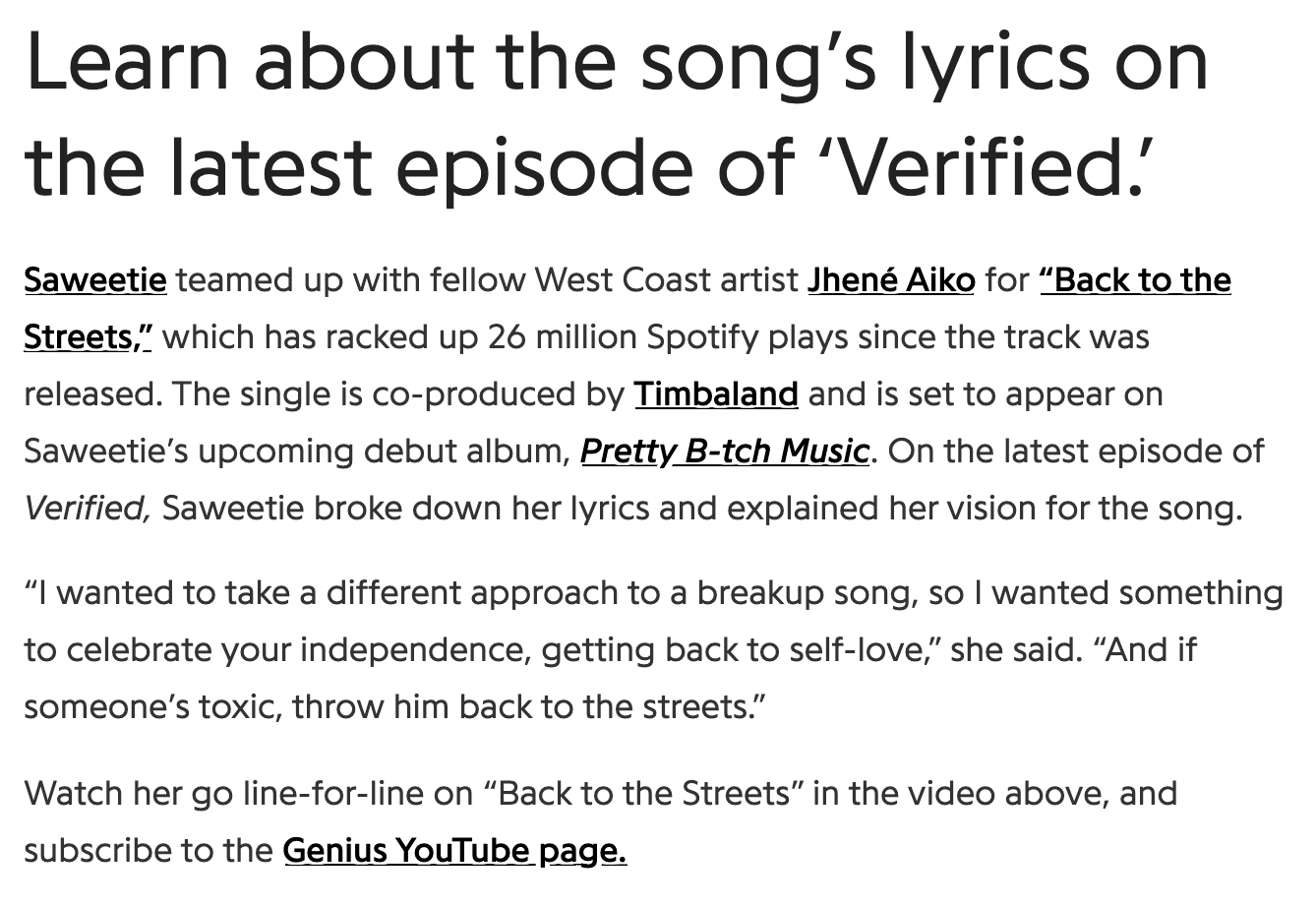 